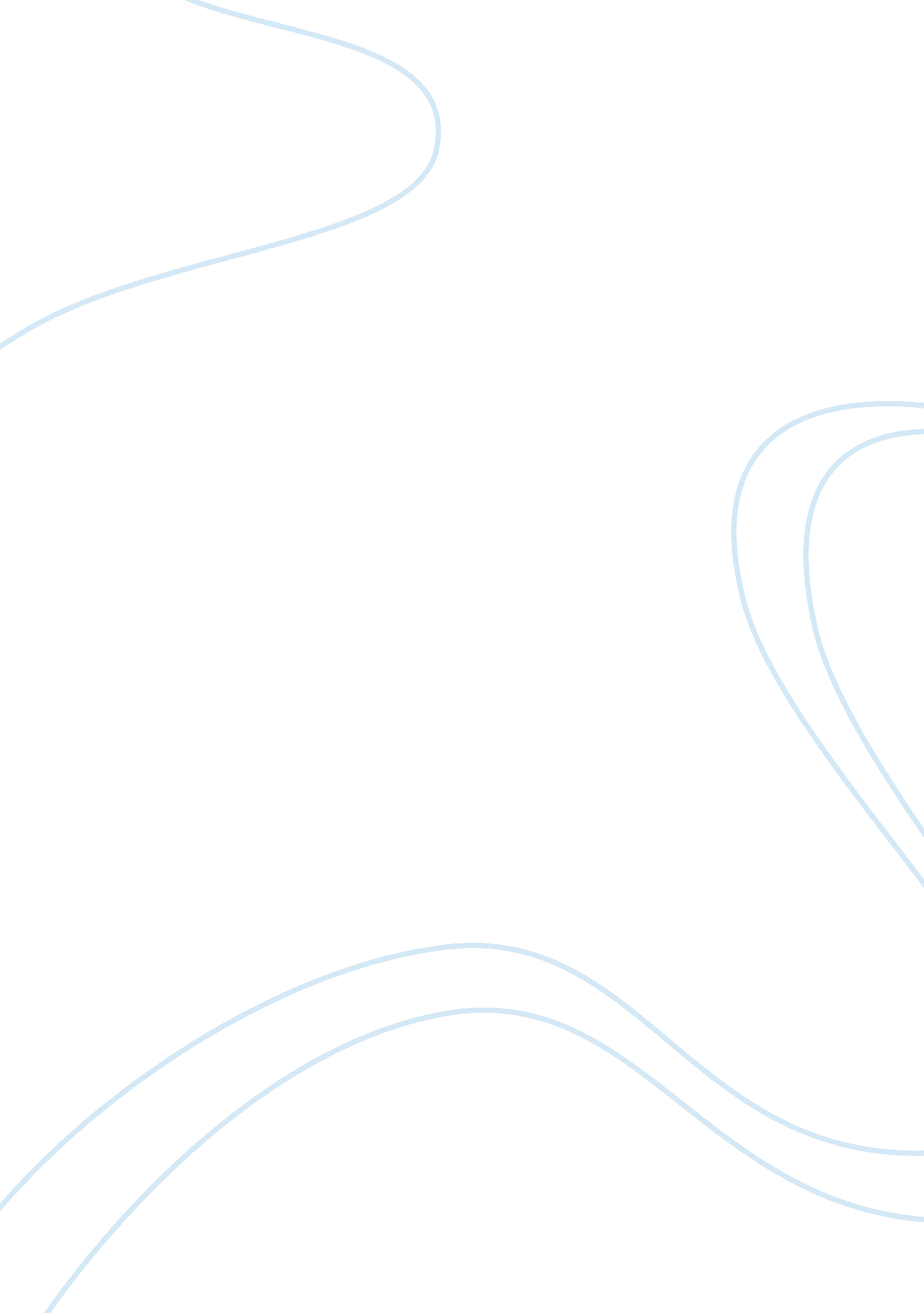 Creating a student profile for a mock case studyEducation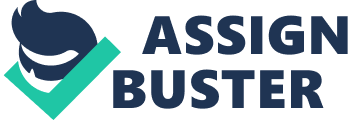 Requirement Details age, and grade of child Victor, 9 years fifth grade. Detailed of child’s behavior and interactions at home and school 
Victor likes playing hockey. He also does well in mathematics because his father told him hockey is a game played with intellects. In sciences he applies all the concepts properly and enjoys science classes because of the specimens and teaching aids used. Apart from that victor is smart, organized and always punctual. He displays good leadership skills and will always gossip about those doing wrong things though he cannot confront them and tell them of their wrong behavior. In grammar victor has a problem in completing sentences with the correct verbs or applying the correct gerunds. He experiences difficulty in summarizing an article in grammar tests. 
Strengths of child 
Playing hockey 
Smart, well organized and punctual 
Science oriented 
Expresses good leadership skills 
Interests or affinities of child 
Sciences 
Sports 
Areas in need of improvement 
Comprehending an article in grammar 
Completing phrases or sentences with the correct verbs and gerunds 
Definition and prevalence of exceptionality or exceptionalities 
Dyslexia is the inability to comprehend words quickly. It is believed to be a problem associated with the working memory. (Langlois). It is most common to children between the ages of 6-9 years. 
Reasons for classification 
Victor cannot remember what he has just read or seen. He also cannot memorize and conceptualize and transfer what he has read into the book. 
Possible management plan (associated effective educational practices, behavior management, assistive technology, and accommodations) 
The parents can contact the teacher regarding victor’s problem. Victor can be encouraged to use computers in word processing. A simple English puzzle book can also help him improve his comprehension. Encourage him on how important it is to communicate through writing. Victor should be made to write short phrases and read them aloud to his dad before he goes to sleep. The father can also be reading him story books then later asking him to explain what he has learnt from the story. Evaluate his progress and provide rewards at different stages of improvement. 
Bibliography 
Langlois, C. (n. d.). Canadiaan Living. Retrieved from Canadian living: www. canadianliving. com 